附件2：中国林学会“青年人才托举工程”项目扶持人才申请表姓名马洪伟马洪伟性别性别性别男男正面免冠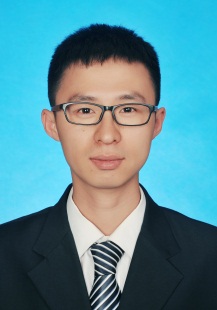 半身2寸彩色近照出生年月日1989年6月8日1989年6月8日民族民族民族汉族汉族正面免冠半身2寸彩色近照职称副教授副教授党派党派党派中国共产党中国共产党正面免冠半身2寸彩色近照学历博士研究生博士研究生手机手机手机正面免冠半身2寸彩色近照研究方向纤维素基光电智能材料纤维素基光电智能材料邮箱邮箱邮箱mahw@nefu.edu.cnmahw@nefu.edu.cn正面免冠半身2寸彩色近照中国林学会会员证号G019025414G019025414社会任职社会任职社会任职中国林学会会员中国林学会会员中国林学会会员工作单位及职务东北林业大学 植物化学与资源利用学科秘书东北林业大学 植物化学与资源利用学科秘书东北林业大学 植物化学与资源利用学科秘书东北林业大学 植物化学与资源利用学科秘书东北林业大学 植物化学与资源利用学科秘书东北林业大学 植物化学与资源利用学科秘书东北林业大学 植物化学与资源利用学科秘书东北林业大学 植物化学与资源利用学科秘书教育经历（从本科开始）教育经历（从本科开始）教育经历（从本科开始）教育经历（从本科开始）教育经历（从本科开始）教育经历（从本科开始）教育经历（从本科开始）教育经历（从本科开始）教育经历（从本科开始）自何年何月至何年何月自何年何月至何年何月就读学校/专业就读学校/专业学历学位论文题目学位论文题目学位论文题目学位论文题目2008/09-2012/062008/09-2012/06哈尔滨理工大学/制药工程哈尔滨理工大学/制药工程学士桦木醇芳香酸酯的制备桦木醇芳香酸酯的制备桦木醇芳香酸酯的制备桦木醇芳香酸酯的制备2012/09-2017/062012/09-2017/06吉林大学/高分子化学与物理吉林大学/高分子化学与物理博士（硕博连读）新型荧光材料的设计合成、性质研究及其电聚合薄膜在爆炸物检测中的应用新型荧光材料的设计合成、性质研究及其电聚合薄膜在爆炸物检测中的应用新型荧光材料的设计合成、性质研究及其电聚合薄膜在爆炸物检测中的应用新型荧光材料的设计合成、性质研究及其电聚合薄膜在爆炸物检测中的应用2017/12-至今2017/12-至今东北林业大学/林业工程东北林业大学/林业工程博士后纤维素基荧光薄膜的可控制备纤维素基荧光薄膜的可控制备纤维素基荧光薄膜的可控制备纤维素基荧光薄膜的可控制备工作简历工作简历工作简历工作简历工作简历工作简历工作简历工作简历工作简历自何年何月至何年何月自何年何月至何年何月在何地何单位在何地何单位职称/业务工作内容职称/业务工作内容职称/业务工作内容参与课题参与课题2017/07-至今2017/07-至今东北林业大学化学化工与资源利用学院东北林业大学化学化工与资源利用学院副教授/纤维素基光电功能材料副教授/纤维素基光电功能材料副教授/纤维素基光电功能材料[1] 国家自然科学基金 (51903031)，2020.01-2022.12，26万元，主持。[2] 黑龙江省优秀青年基金(YQ2019E003)，2019.07-2022.07，10万元，主持。[3] 中国博士后科学基金第12批特别资助(2019T120249)，2019.06-2020.12，18万元，主持。[4] 黑龙江省博士后科学基金特别资助，2019.12-2021.12，20万元，主持[5] 中国博士后第63批科学基金面上项目（一等）(2018M630331)，2018.5-2020.5，8万元，主持。[6] 黑龙江省博士后科学基金(LBH-Z18010)，2018.11-2020.11，5万元，主持。[7] 中央高校基本科研业务项目(2572018BC09)，2018.5-2020.4，5万元，主持。[8] 东北林业大学优秀青年学者人才引进项目(YQ2017-02)，2017.7-2021.6，30万元，主持。[1] 国家自然科学基金 (51903031)，2020.01-2022.12，26万元，主持。[2] 黑龙江省优秀青年基金(YQ2019E003)，2019.07-2022.07，10万元，主持。[3] 中国博士后科学基金第12批特别资助(2019T120249)，2019.06-2020.12，18万元，主持。[4] 黑龙江省博士后科学基金特别资助，2019.12-2021.12，20万元，主持[5] 中国博士后第63批科学基金面上项目（一等）(2018M630331)，2018.5-2020.5，8万元，主持。[6] 黑龙江省博士后科学基金(LBH-Z18010)，2018.11-2020.11，5万元，主持。[7] 中央高校基本科研业务项目(2572018BC09)，2018.5-2020.4，5万元，主持。[8] 东北林业大学优秀青年学者人才引进项目(YQ2017-02)，2017.7-2021.6，30万元，主持。拟申报的研究方向拟申报的研究方向纤维素基光电智能材料纤维素基光电智能材料纤维素基光电智能材料纤维素基光电智能材料纤维素基光电智能材料纤维素基光电智能材料纤维素基光电智能材料推荐专家推荐专家李坚（托举导师）、谢延军、王立娟李坚（托举导师）、谢延军、王立娟李坚（托举导师）、谢延军、王立娟李坚（托举导师）、谢延军、王立娟李坚（托举导师）、谢延军、王立娟李坚（托举导师）、谢延军、王立娟李坚（托举导师）、谢延军、王立娟